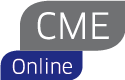 Speeksel in de praktijkSamenvattingSpeeksel is onmisbaar voor het behoud van een goede mondgezondheid. Door o.a. medicatiegebruik, bestraling of het syndroom van Sjögren kan de hoeveelheid speeksel sterk gereduceerd worden. Door de droge mond kunnen allerlei orale klachten ontstaan. Daarom is het vroegtijdig leren herkennen van een droge mond van groot belang. Op die manier is het mogelijk om door aanvullende onderzoek een (preventief) zorgplan op te stellen, passend bij de patiënt met een droge mond. Tandarts-epidemioloog dr. Casper Bots van het Nederlands Speekselcentrum neemt u mee langs alle facetten van het speeksel. In een hands-on demo laat dr. Casper Bots zien hoe u zelf een speekselonderzoek kunt doen. Zo kunt u de droge mond patiënt optimaal begeleiden in de dagelijkse praktijk. Leerdoelen- U bent op de hoogte van de functies van speeksel- U heeft de kennis van de anatomie opgefrist en weet meer over het belang van de visco-elasticiteit van speeksel- U kunt de Clinical Oral Dryness Score toepassen in de praktijk- U maakt kennis met het Cariogram om de patiënt optimaal te begeleiden- U weet op welk advies u moet geven -afhankelijk van de oorzaak- om droogte te verlichten